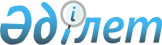 Қазақстан Республикасы Үкіметінің 2005 жылғы 9 наурыздағы N 217 қаулысына өзгеріс енгізу туралы
					
			Күшін жойған
			
			
		
					Қазақстан Республикасы Үкіметінің 2008 жылғы 31 желтоқсандағы N 1330 Қаулысы. Күші жойылды - Қазақстан Республикасы Үкіметінің 2010 жылғы 1 шілдедегі № 682 Қаулысымен      Күші жойылды - ҚР Үкіметінің 2010.07.01 № 682 (қолданысқа енгізілу тәртібін 3-т. қараңыз) Қаулысымен.      Қазақстан Республикасының Үкіметі ҚАУЛЫ ЕТЕДІ: 



      1. "Жеке тұлғалардың тауарларды Қазақстан Республикасының кеден шекарасы арқылы өткізуінің кейбір мәселелері" туралы Қазақстан Республикасы Үкіметінің 2005 жылғы 9 наурыздағы N 217 қаулысына (Қазақстан Республикасының ПҮАЖ-ы, 2005 ж., N 12, 121-құжат) мынадай өзгеріс енгізілсін: 

      кіріспедегі "278" деген сандар "299" деген сандармен ауыстырылсын. 



      2. Осы қаулы 2009 жылғы 1 қаңтардан бастап қолданысқа енгізіледі және ресми жариялануға тиіс.        Қазақстан Республикасының 

      Премьер-Министрі                                К. Мәсімов 
					© 2012. Қазақстан Республикасы Әділет министрлігінің «Қазақстан Республикасының Заңнама және құқықтық ақпарат институты» ШЖҚ РМК
				